Bogotá D.C. noviembre de 2021Doctor,JORGE HUMBERTO MANTILLA SERRANOSecretario GeneralCámara de RepresentantesCiudadReferencia: Radicación Proyecto de Ley “por medio del cual se crea el fondo de estabilización de precios de la papa y se dictan otras disposiciones”Respetado secretario. Presento a consideración de la Cámara de Representantes el Proyecto de Ley “por medio del cual se crea el fondo de estabilización de precios de la papa y se dictan otras disposiciones”, iniciativa legislativa que cumple las disposiciones de la normatividad vigente.Agradezco surtir el trámite correspondiente.Se anexan 4 copias del proyecto en medio físico y una copia en medio magnética.	Cordialmente, BUENAVENTURA LEÓN LEÓN		              Representante a la Cámara		              PROYECTO DE LEY ___ DE 2021 CÁMARA“POR MEDIO DEL CUAL SE CREA EL FONDO DE ESTABILIZACIÓN DE PRECIOS DE LA PAPA Y SE DICTAN OTRAS DISPOSICIONES”Artículo 1°. Fondo de Estabilización de Precios de la Papa. Créese el Fondo de Estabilización de Precios de la papa, el cual operará conforme a los términos que se establecen en la presente ley.En lo no previsto en esta Ley se aplicará lo dispuesto en la Ley 101 de 1993.Artículo 2°. Objeto. El Fondo de Estabilización de Precios de la Papa tendrá por objeto adoptar mecanismos necesarios para contribuir a estabilizar el ingreso de los productores de papa.Artículo 3°. Naturaleza Jurídica. El Fondo de Estabilización de Precios de la Papa funcionará como una cuenta especial, sin personería jurídica, administrada por la Federación Colombiana de Productores de Papa -FEDEPAPA.Artículo 4°. Administración. El Fondo de Estabilización de Precios de la papa será administrado por la Federación Colombiana de Productores de Papa -FEDEPAPA, a través de un contrato suscrito con el Gobierno Nacional, en el cual expresamente se señalarán los términos y condiciones bajo las cuales se administrará dicho Fondo.Parágrafo 1. Dentro de los términos del contrato que suscriba el Gobierno Nacional con la Federación Colombiana de Productores de Papa -FEDEPAPA, para la administración de este Fondo, se definirán las responsabilidades de las partes para atender lo relacionado con la estructuración, auditoría, e implementación de los mecanismos de estabilización. Igualmente se definirán los costos y gastos imputables a este Fondo y las fuentes con que se cubrirán los mismos.

Parágrafo 2. La Federación Colombiana de Productores de Papa -FEDEPAPA, manejará los recursos que conforman el Fondo de Estabilización de Precios de la papa en sus equivalentes en papa, de manera independiente de sus propios recursos, llevando una contabilidad y una estructura presupuestal independiente, de forma que en cualquier momento se pueda establecer su estado y el movimiento de los recursos provenientes de cada una de sus fuentes.Artículo 5° Comité Directivo. El órgano directivo del Fondo de Estabilización de Precios de la Papa será la Junta Directiva del Fondo de Fomento de la Papa, será presidido por el Ministro de Agricultura o su delegado y compuesto por tres (3) representantes del Ministerio de Agricultura, tres (3) de Fedepapa, tres (3) delegados de las asociaciones municipales o de las organizaciones sin ánimo de lucro que representen al sector papero. Parágrafo 1. Para todos los efectos, el Comité Directivo podrá contar con invitados permanentes quienes tendrán voz y servirán de apoyo para efectos de asegurar el objeto de este instrumento.  Para tal efecto, el Comité directivo establecerá los procedimientos y reglas bajo las cuales se procederá en este sentido. Parágrafo 2. Dentro de los seis (6) meses siguientes a la promulgación de la presente Ley, el Gobierno Nacional reglamentara la elección de los tres (3) delegados de las asociaciones municipales o de las organizaciones sin ánimo de lucro que representen al sector papero, para conformar la Junta Directiva del Fondo de Estabilización de Precios de la papa.Artículo 6°. Competencias del Comité directivo. Serán las siguientes:Determinar las políticas y lineamientos para el manejo del Fondo de Estabilización de Precios de la Papa. Expedir el reglamento operativo de este Fondo y de los mecanismos que se adopten para su operación.Determinar los parámetros de costes, precios y procedimientos a partir de los cuales se activarán los respectivos mecanismos de estabilización.Evaluar y establecer una política integral de gestión del riesgo financiero de precios y demás variables que determinan el precio interno de la papa.Evaluar las actividades realizadas y el funcionamiento por el Fondo de
Estabilización de Precios de la Papa para formular las recomendaciones a que hubiere lugar.Regular la manera en que se deben soportar las ventas de papa suscritas para estabilización y el pago de las compensaciones a que haya lugar.Determinar la metodología de cálculo de los mecanismos y precios objeto de estabilización.Designar a la Secretaría Técnica conforme a lo previsto en el artículo 44 de la ley 101 de 1991.Las demás funciones que les señale el Gobierno Nacional en el reglamento de la presente ley o en el contrato que suscriban para la administración de dicho fondo.Artículo 7°. Producto sujeto de estabilización. Para los efectos de la presente Ley, el producto agrícola objeto de estabilización será la papa sin diferenciar el tipo, en tanto que el producto no tenga ninguna transformación o agregación de valor que cumplan con los parámetros y normas técnicas vigentes a la fecha.  Artículo 8°. Beneficiarios. Los productores de papa serán beneficiarios de los mecanismos de estabilización de precios establecidos en el marco de la presente Ley.Artículo 9°. Precios objeto de estabilización. Los precios objeto de estabilización a través de los mecanismos que se adopten, serán los precios internos que se paguen a los productores paperos en los diferentes mercados de la papa sin diferenciar el tipo, denominados en pesos colombianos y publicados por la Federación Nacional de Productores de Papa – FEDEPAPA.Parágrafo. En todo caso y sin perjuicio del mecanismo de estabilización adoptado, este último deberá garantizar los costos mínimos de producción de la papa estimados por la Federación Nacional de Productores de Papa – FEDEPAPA.Artículo 10°. Cantidad de producto que podrá ser objeto de los mecanismos de estabilización. Cada productor de papa podrá ser beneficiario de los mecanismos de estabilización según lo establezca el Comité Directivo en función de los tamaños de los productores, disponibilidad presupuestal del Fondo y características del mercado de la Papa en Colombia de conformidad con la información arrojada por la Federación Nacional de Productores de Papa, FEDEPAPA y su sistema de información SIPA. Dicha información deberá ser presentada al Comité Directivo por la Secretaría Técnica del Fondo de Estabilización de Precios de la Papa. Artículo 11°. Garantía de Funcionamiento del Fondo. Para garantizar su sostenibilidad el Fondo de Estabilización de Precios de la Papa, podrá celebrar las operaciones de cobertura, de seguros, de futuros etc., que de acuerdo con las disposiciones vigentes y con la política de gestión del riesgo financiero diseñada e implementada por su comité directivo, garanticen 'su viabilidad financiera en el corto, mediano y largo plazo.Artículo 12°. Fuentes de financiación. Los recursos del Fondo de Estabilización de Precios de la Papa provendrán de las siguientes fuentes:El Presupuesto General de la Nación.Los recursos que aporten las entidades públicas o personas naturales o jurídicas de derecho privado, de acuerdo con los convenios que se celebren al respecto.Los recursos destinados a la Reserva para Estabilización, de acuerdo con el artículo 45 de la Ley 101 de 1993Los aportes, ahorros o contribuciones que realicen directamente los paperos al capital del fondo.Los aportes del Fondo parafiscal de la Papa.Los rendimientos de las inversiones temporales que se efectúen con los recursos del fondo de Estabilización de Precios de la papa en títulos de deuda emitidos, aceptados, avalados o garantizados en cualquier otra forma por la Nación, o en valores de alta rentabilidad, seguridad y liquidez expedidos por el Banco de la República y otros establecimientos financieros.Las donaciones o aportes de organizaciones internacionales o nacionales.Los aportes provenientes del Sistema General de Regalías.Parágrafo 1. El Fondo de Estabilización de Precios de la Papa podrá recibir recursos del Presupuesto Nacional y de los entes territoriales, solicitar préstamos de instituciones de crédito y recibir donaciones de entidades públicas o privadas. La Nación podrá garantizar estos créditos de acuerdo con las normas de crédito público.Parágrafo 2. Los recursos de carácter público aportados como fuente a este Fondo se destinarán exclusivamente para cubrir los costos de los mecanismos de estabilización de precios que se establezcan en el marco de la presente Ley, incluidos los de administración y funcionamiento del Fondo, de acuerdo con los criterios que defina el Comité Directivo del Fondo de Estabilización de Precios de la Papa.Artículo 13. El Gobierno Nacional Reglamentará:Los mecanismos de entrega de las compensaciones a los productores.El rol de administrador del Fondo de Estabilización de Precios de la Papa como certificador de la producción y del producto.Las obligaciones correspondientes al productor y comercializador en la comercialización al interior del país o de exportaciones.Artículo 14°. Control. La entidad administradora del fondo de estabilización de precios de la papa rendirá cuentas a la Contraloría General de la República, sobre la destinación y uso de los recursos. Para el ejercicio del control fiscal referido, la contraloría adoptará sistemas adecuados a la naturaleza del fondo y de su entidad administradora.Artículo 15. La presente Ley rige a partir de su promulgación y deroga todas las disposiciones que le sean contrarias.BUENAVENTURA LEÓN LEÓN		 Representante a la CámaraEXPOSICIÓN DE MOTIVOSPROYECTO DE LEY ___ DE 2021 CÁMARA“POR MEDIO DEL CUAL SE CREA EL FONDO DE ESTABILIZACIÓN DE PRECIOS DE LA PAPA Y SE DICTAN OTRAS DISPOSICIONES”  	OBJETO DE LA INICIATIVA.  El objetivo de la iniciativa es garantizar los ingresos mínimos de los campesinos productores de papa por medio del fondo de estabilización del precio de la papa, fortaleciendo el sector papero y brindando herramientas económicas que permita desarrollo de esta actividad productiva para el beneficio de los productores y consumidores, evitando la perdida por la relación del precio de venta y costo de producción.JUSTIFICACIÓN DEL PROYECTO. El presente Proyecto de Ley está fundado en la Constitución Política, iniciando por su artículo 64, el cual establece los deberes que tiene el estado para garantizar la calidad de vida de los campesinos, así como su salud, vivienda, seguridad social, recreación, crédito, comunicaciones, comercialización de los productos, asistencia técnica y empresarial, en beneficio de los campesinos.Con la misma finalidad, el artículo 65 de la carta magna señala la especial protección que brinda el estado a la protección de alimentos y priorizando las actividades agrícolas, pecuarias, pesqueras, forestales y agroindustriales, como la promoción de la investigación y tecnología para la producción de alimentos y materias primas de origen agropecuario, con el propósito de incrementar la productividad y permitir el desarrollo de las zonas rurales.En materia crediticia agraria, la Constitución Política en su artículo 66 expresa la idoneidad de fijar condiciones especiales para los créditos agropecuarios donde se tenga presente los ciclos de las cosechas, los precios de comercialización, los riesgos y las calamidades ambientales para la finalidad constitucional antes mencionada. En el mismo sentido, la Ley general de desarrollo agropecuario y pesquero. La Ley 101 de 1993 señala como propósitos: proteger el desarrollo de las actividades agropecuarias y pesqueras, promover el mejoramiento del ingreso y la calidad de vida de los productores rurales, otorgar especial protección a la producción de alimentos, impulsar la modernización de la comercialización y establecer los fondos de estabilización de precios de productos agropecuarios y pesqueros.Hay que destacar que la papa es el tercer alimento más importante del mundo junto con el maíz y el trigo y el primero de origen no cereal. Este tubérculo, es rico en micronutrientes, potasio, fósforo, magnesio, hierro, vitaminas C, B1, B3 y B6. Con su producción se generan 190.000 empleos indirectos, desde el eslabón de la siembra, el procesamiento y los empaques, hasta la comercialización. Colombia ocupa el puesto número 36 entre 183 países productores de papa a nivel mundial, destacando las 60 variedades, calidad y aportes nutricionales. El cultivo de la papa constituye el 3,3% en el PIB agropecuario y es el eje fundamental de la economía en 283 municipios a nivel nacional, donde se involucran más de 100.000 familias, destacándose los departamentos de Cundinamarca, Boyacá, Nariño, Antioquia, Santander, Norte de Santander, Cauca y Tolima. Además se ven beneficiadas familias de distintos sectores como el transporte, teniendo en cuenta que alrededor de 220.000 camiones transportan más de 2.5 millones de toneladas de papa.De esta manera, los departamentos que resaltan en la producción de la papa son Cundinamarca (37%), Boyacá (28%), Nariño (21%), Antioquia (5%) y otros departamentos como Cauca, Caldas, Tolima, Santander y Norte de Santander (9%).                      Fuente: Consejo Nacional de la Papa – Cálculos Sistemas de Información y Estudios Económicos Fedepapa-FNFPLa Federación Colombiana de Productores de Papa identificó las seis variedades que más se comercializan en el país: Superior, Diacol Capiro o R-12, Parda Pastusa, Pastusa Suprema, Ica única y papa Criolla. Anualmente se recolectan entre 2.600.000 y 3.000.000 de toneladas de papas en las 125.000 hectáreas dedicadas a su cultivo en el país. La cadena productiva de la papa en Colombia genera un aproximado de 264.000 empleos totales en el año, donde cerca de 75.000 son empleos directos y alrededor de 189.000 son indirectos. Sin embargo, el área sembrada de papa en Colombia tiende a disminuir como consecuencia de la pérdida de consumo y el aumento progresivo de los rendimientos. En los últimos 18 años el área ha disminuido en un 11%.COMPOSICIÓN CADENA PRODUCTIVA DE LA PAPA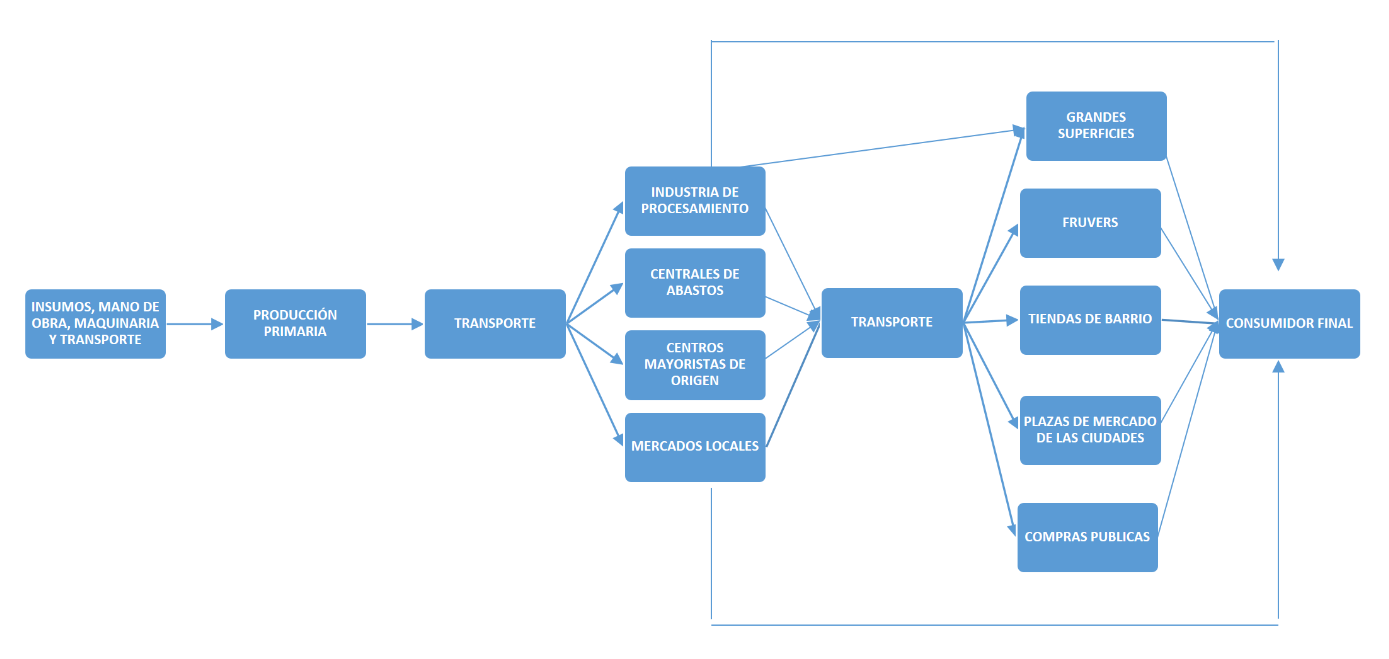 Dentro de la cadena productiva de la papa, encontramos que la fase mas importante se encuentra en los insumos, mano de obra, producción primaria y el transporte, las demás relaciones y la comercialización, corresponden a eslabones donde la papa aumenta su valor para concluir en el consumidor final, con una serie de sobrecostos que terminan afectando a las familias colombianas dependiendo del segmento del mercado.Hay que mencionar que la papa llega de manera directa a las plazas de mercado (15 %), supermercados (25%) y plantas para procesamiento industrial (5 %); Fedepapa indicó que los lugares donde más se vende es en Corabastos, en Bogotá; la Central Mayorista de Antioquia, en Medellín; Cavasa, en Cali, y la Central de Abastos, en Bucaramanga, diferenciándose el restante donde se estaría comercializando por intermediarios, que en diferentes ocasiones han especulado con los precios perjudicando a los consumidores del país. Los colombianos son grandes consumidores de papa, según José Manuel García Páez Gerente General de la Federación Colombiana de Productores de Papa, Fedepapa, actualmente el consumo per cápita de papa en Colombia está en 61 kilogramos persona al año y la producción de papa en fresco está preparada para que en el mediano plazo se incremente a 90 o 100 kilogramos per cápita persona al año. Por otra parte, las exportaciones del mismo modo sin fluctuantes, aclarando que para 2020 el 54% de las exportaciones que se realizaron fueron a: Estado Unidos, Curazao,  España, Japón y Panamá de la siguiente manera:Igualmente, el comportamiento de las exportaciones ha sido fluctuante entre 2016 y 2020, para 2017 se lograron exportar cerca de 2.060 toneladas cifra que ha sido difícil mantener en los años siguientes como se puede ver contemplado en la siguiente tabla:EVOLUCIÓN DE LAS EXPORTACIONES 2016- 2020DURANTE LA PANDEMIA Durante la pandemia, a las centrales mayoristas llegaba el 60% de la papa cultivada, donde se reportaron ventas de papa superior 34,8%; papa única 14,8% y el restante ha sido de papa criolla y diacol capiro. Durante la cosecha del primer semestre de 2020, se generaron alrededor de 13 millones de jornales y se encontraban cerca de 1,5 millones de toneladas de papa sin quien las consumiera, situación que provocó una caída promedio de al menos el 30% en los precios de las diferentes variedades que se producen en ocho departamentos, lo que implica las pérdidas de quienes tienen como sustento el cultivo de papa.El año pasado no fue fácil para los papicultores colombianos. Las heladas, el fuerte verano y la crisis generada por las cuarentenas obligatorias para prevenir el Covid-19 afectaron significativamente los precios del tubérculo, generando que no se recuperara ni siquiera 30% de los costos de producción.Germán Palacio, Gerente General de Fedepapa explicó que para agosto de 2021 “se está pagando entre 50% y 60% de los costos de producción, los cuales están en alrededor de $700.000, es decir se está pagando de $350.000 a $400.000 la tonelada.” Sumado a lo anterior, las importaciones de papa europea han venido creciendo a niveles del 30% o 40% anuales hasta el 2019. El año pasado ingresaron 58.000 toneladas, entre enero y marzo de 2020 crecieron 21%, pero por la llegada del Covid-19 se frenaron las importaciones, cayendo al 18% en junio 2020. Y en contra posición para julio de 2021 las importaciones de papa han aumentado, se registran cifras superiores a 29.000 toneladas, lo que representa un aumento del 50%.Para 2020 hubo una reducción en el precio del bulto, de $50.000 pesos a cerca de $7.000 pesos, lo cual produjo perdidas de aproximadamente $500.000 millones de pesos. Dejando como consecuencia a campesinos vendiendo bultos de papa en las carreteras nacionales. Las pérdidas asociadas a costos elevados en los insumos para producir, la mano de obra, el transporte y el detonante final, el precio. Situación que para 2021, se redujeron cerca de 7.000 hectáreas de siembra en el territorio nacional.Dentro de las múltiples problemáticas a las que se ve enfrentado el sector agrícola y específicamente el sector papero, se encuentra que no goza de un precio estable debido a la importación, pocas iniciativas de tecnificación y el bajo emprendimiento alrededor de la cosecha, la especulación de los precios en los centros de acopio y almacenamiento, haciéndose necesario plantear soluciones de distribución y comercialización.En Colombia las cosechas en su mayoría, son realizadas por familias con muy poca tecnificación. La agricultura se ha venido realzando por generaciones y en consecuencia desde temprana edad se desarrolla la labor, sin acceder a la educación básica o superior, si bien se han implementado políticas y subsidios para el desarrollo del campo aun la brecha entre las zonas urbanas y las rurales es evidente. Por ejemplo en términos de pobreza multidimensional (IPM) se estima en 12,5 % para las cabeceras municipales y en 37,1 % para las zonas rurales, resaltando que este nivel de pobreza es casi tres veces el de las zonas urbanas, razón por la cual se agudiza el trabajo agrícola debido a la producción rudimentaria y con demasiados problemas fitosanitarios.Para concluir, es importante señalar que según lo establecido en la Ley 101 de 1993 se han fijado Fondos de Estabilización de precios del algodón, el café, el palmiste, el aceite de palma y actualmente se tramita un Proyecto de Ley con la finalidad de establecer el fondo de estabilización de la papa, buscando así, el beneficio de los productores agropecuarios del país.IMPEDIMENTOS.  En virtud del artículo 286 de la ley 5 de 1992 y del artículo 1 de la ley 2003 del 2009, este proyecto de ley reúne las condiciones del literal a y b de las circunstancias en las cuales es inexistente el conflicto de interés como lo desarrolla el artículo 286 de la ley 5 de 1992, toda vez que es un Proyecto de Ley de interés general, que puede coincidir y fusionarse con los intereses del electorado. BUENAVENTURA LEÓN LEÓN		 Representante a la Cámara		AÑOCANTIDAD EXPORTADA (TON)CANTIDAD EXPORTADA (TON)CANTIDAD EXPORTADA (TON)AÑOA OCTUBREVAR %ACUMULADO AÑO20161.041-1.19520171.77971%2.06020181.182-34%1.45720191.39318%1.68020201.370-2%1.370